3.B               PL- SJL – Výnimky písania .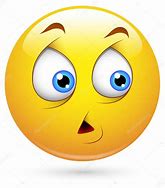                           Po tvrdých spoluhláskach sa píše i/í v týchto slovách:Hhijó, híka, história, historka, historik, zhíknuť, HimalájeCH archív, architekt, chirurg, chirurgia, chichotať sa, chichot, chi-chiK
kilometer, kilogram, kilo, kimono, kino, kikiríka, akisteGgitara, gigant, Margita, Gita, GizelaDdiktát, Edita, diktafón, diplom, diplomat, digestor, direktor, diskotéka, disciplína, diskusia, diskutovať, kredit, dikobraz, dispozícia, diskvalifikácia, puding, nadiktovať, blondína, bandita, snowbordista, diktátor, dinosaurus, diskTantilopa, Martin, Timea, Timotej, Tina, Martina, tiger, Antarktída, Arktída, antikvariát, tip, tipovať, matematika, etika, gramatika, romantika, tik-tak, hodiny tikajú, gymnastika, atletika, Kristína, klimatizácia, kozmetika, motív, detektív, ventilátorNkronika, Nikolas, Nikola, Nivea, animácia, harmonika, mechanik, monitor